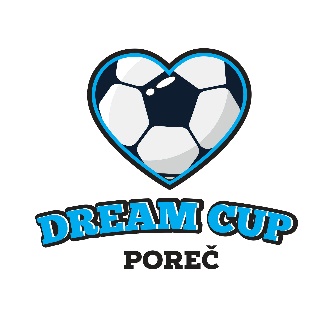 ANMELDUNGInternationales Fußball Turnier für Kinder bis 9, 11 und 13 Jahre« DREAM CUP POREČ 2024. «Poreč, Zelena Laguna 21.- 23. 06. 2024.g.KlubKategorieLand:Adresse:                                           E- Mail:Schulleiter:Trainer:                                   HDY:Die Turniergebühr beträgt 100€ pro team.Anmeldeschluss ist der 01.05.2024. Als Anmeldebestätigung gilt die Ausgefüllte Anmeldung und  Einzahlung der Turniergebühr auf das Konto der Firma College-Sport.Anmeldefrist für die Unterkünfte ist der 01.06.2024.MARKO KEPČIJA – Dream Cup Porečmarko.kepcija@gmail.comwww.dreamcupporec.com